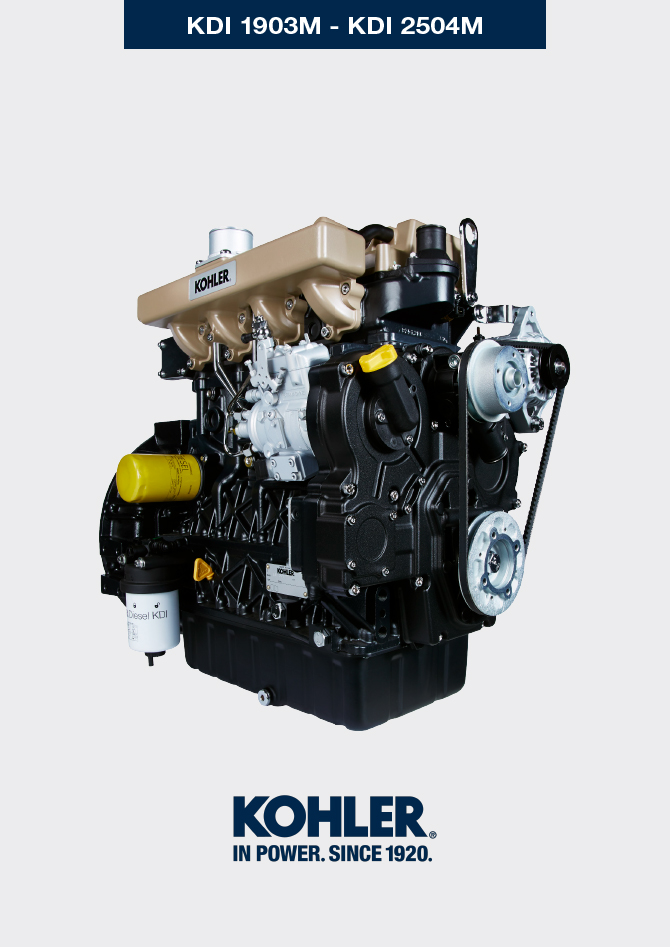 
null
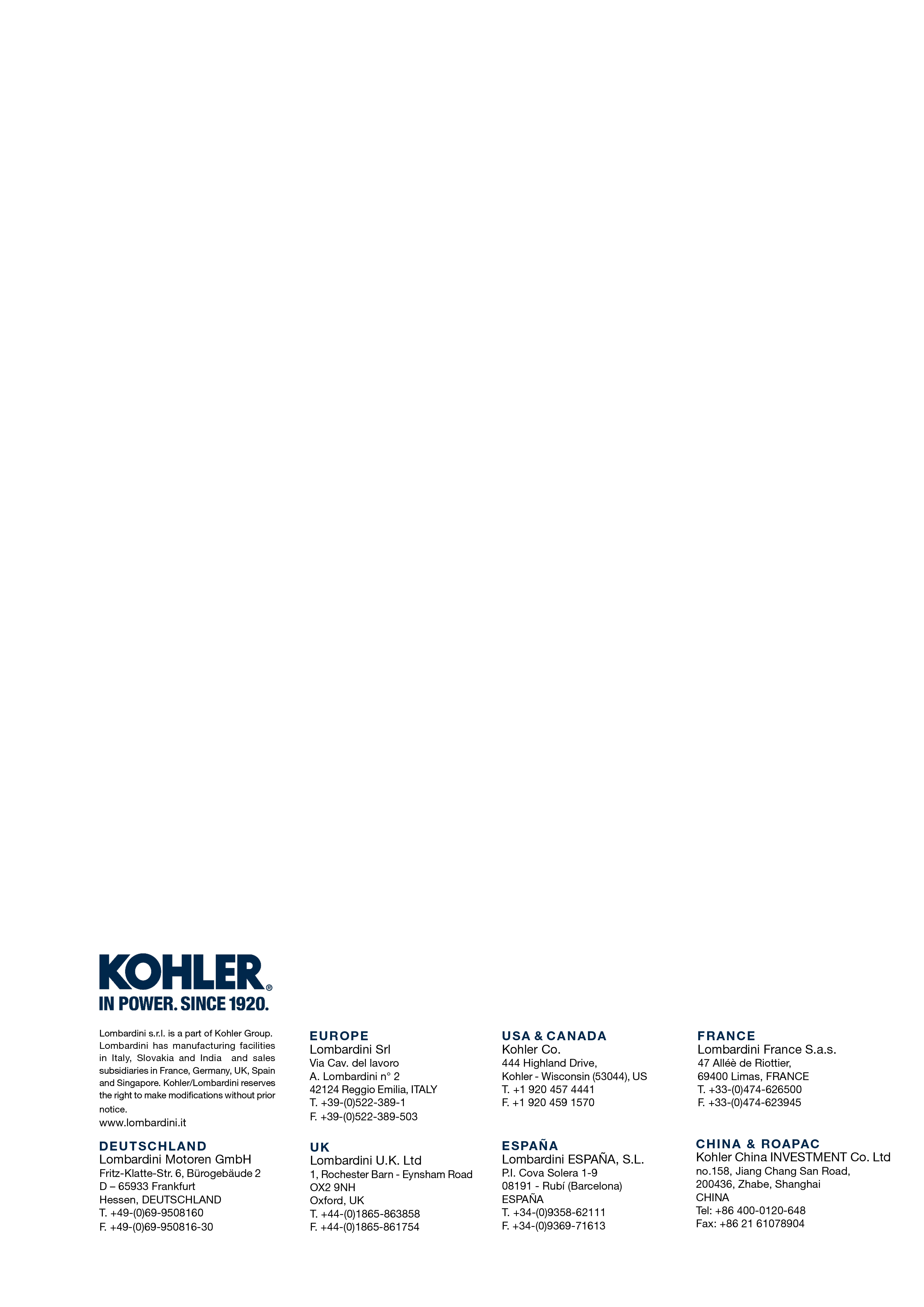 KDI 1903MKDI 1903 M Owner Manual (Rev_14.2)